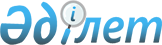 О внесении изменения в решение Бородулихинского районного маслихата от 29 декабря 2021 года № 13-4-VII "О бюджете Бель-Агачского сельского округа Бородулихинского района на 2022-2024 годы"Решение Бородулихинского районного маслихата Восточно-Казахстанской области от 3 июня 2022 года № 18-3-VII
      Бородулихинский районный маслихат РЕШИЛ:
      1. Внести в решение Бородулихинского районного маслихата от 29 декабря 2021 года № 13-4-VII "О бюджете Бель-Агачского сельского округа Бородулихинского района на 2022-2024 годы" следующее изменение:
      пункт 1 изложить в следующей редакции:
      "1. Утвердить бюджет Бель-Агачского сельского округа на 2022-2024 годы согласно приложениям 1, 2, 3 соответственно, в том числе на 2022 год в следующих объемах:
      1) доходы – 257593 тысяч тенге, в том числе:
      налоговые поступления – 10031 тысяч тенге;
      неналоговые поступления – 0 тенге;
      поступления от продажи основного капитала – 445 тысяч тенге;
      поступления трансфертов – 247117 тысяч тенге;
      2) затраты – 257812,3 тысяч тенге;
      3) чистое бюджетное кредитование – 0 тенге;
      4) сальдо по операциям с финансовыми активами – 0 тенге;
      5) дефицит (профицит) бюджета – - 219,3 тысяч тенге;
      6) финансирование дефицита (использование профицита) бюджета – 219,3 тысяч тенге, в том числе:
      используемые остатки бюджетных средств – 219,3 тысяч тенге.";
      приложение 1 к указанному решению изложить в новой редакции согласно приложению к настоящему решению.
      2. Настоящее решение вводится в действие с 1 января 2022 года. Бюджет Бель-Агачского сельского округа на 2022 год
					© 2012. РГП на ПХВ «Институт законодательства и правовой информации Республики Казахстан» Министерства юстиции Республики Казахстан
				
      Секретарь районного маслихата 

У. Майжанов
Приложение к решению 
Бородулихинского районного 
маслихата 
от 3 июня 2022 года 
№ 18-3-VII
Категория
Категория
Категория
Категория
Категория
Категория
Сумма (тысяч тенге)
Класс
Класс
Класс
Класс
Сумма (тысяч тенге)
Подкласс
Подкласс
Сумма (тысяч тенге)
Наименование доходов
Сумма (тысяч тенге)
1.ДОХОДЫ
257593
1
1
Налоговые поступления
10031
01
01
Подоходный налог 
3570
2
Индивидуальный подоходный налог 
3570
04
04
Налоги на собственность 
6254
1
Налоги на имущество
303
3
Земельный налог
182
4
Налог на транспортные средства
5769
05
05
Внутренние налоги на товары, работы и услуги
207
3
Поступления за использование природных и других ресурсов 
207
2
2
Неналоговые поступления
0
3
3
Поступления от продажи основного капитала
445
03
03
Продажа земли и нематериальных активов
445
1
Продажа земли
435
2
Продажа нематериальных активов
10
 4
 4
Поступления трансфертов
247117
02
02
Трансферты из вышестоящих органов государственного управления
247117
3
Трансферты из районного (города областного значения) бюджета 
247117
Функциональная группа
Функциональная группа
Функциональная группа
Функциональная группа
Функциональная группа
Функциональная группа
Сумма
(тысяч тенге)
Функциональная подгруппа
Функциональная подгруппа
Функциональная подгруппа
Функциональная подгруппа
Функциональная подгруппа
Сумма
(тысяч тенге)
Администратор бюджетных программ
Администратор бюджетных программ
Администратор бюджетных программ
Сумма
(тысяч тенге)
Программа
Программа
Сумма
(тысяч тенге)
Наименование
Сумма
(тысяч тенге)
II. ЗАТРАТЫ
257812,3
01
Государственные услуги общего характера
29720,3
1
1
Представительные, исполнительные и другие органы, выполняющие общие функции государственного управления
29720,3
124
Аппарат акима города районного значения, села, поселка, сельского округа
29720,3
001
Услуги по обеспечению деятельности акима города районного значения, села, поселка, сельского округа
29720,3
06
Социальная помощь и социальное обеспечение 
904
9
9
Прочие услуги в области социальной помощи и социального обеспечения
904
124
Аппарат акима города районного значения, села, поселка, сельского округа
904
026
Обеспечение занятости населения на местном уровне
904
 07
Жилищно-коммунальное хозяйство
3429
3
3
Благоустройство населенных пунктов
3429
124
Аппарат акима города районного значения, села, поселка, сельского округа
3429
008
Освещение улиц в населенных пунктах
2877
009
Обеспечение санитарии населенных пунктов
552
12
Транспорт и коммуникации
7350
1
1
Автомобильный транспорт
7350
124
Аппарат акима города районного значения, села, поселка, сельского округа
7350
013
Обеспечение функционирования автомобильных дорог в городах районного значения, селах, поселках, сельских округах
7350
13
Прочие
216409
9
9
Прочие
216409
124
Аппарат акима города районного значения, села, поселка, сельского округа
216409
057
Реализация мероприятий по социальной и инженерной инфраструктуре в сельских населенных пунктах в рамках проекта "Ауыл-Ел бесігі"
216409
III. Чистое бюджетное кредитование
0
IV. Сальдо по операциям с финансовыми активами
0
Приобретение финансовых активов
0
Поступление от продажи финансовых активов государства
0
V. Дефицит (профицит) бюджета
-219,3
VI. Финансирование дефицита (использование профицита) бюджета
219,3
16
Погашение займов 
219,3
8
8
Используемые остатки бюджетных средств
219,3
01
Остатки бюджетных средств
219,3
1
Свободные остатки бюджетных средста
219,3